Vous trouverez dans le document ci-après :L’énoncé de la tâche complexe (Sujet A et sujet B) et sa grille d’évaluation par compétences (et notes)Les coups de pouce proposés (Sujet A et sujet B, certains étant communs). L’enseignant peut décider de les rendre « gratuit » ou baisser d’un niveau (ou plus) de maitrise l’élève s’il les utilise. Les repères pour l’évaluation (grille d’évaluation critériée pour le professeur)Les énoncés des tâches complexes + grille d’évaluationFaisons un peu de barres asymétriques ! Tâche complexe – SUJET A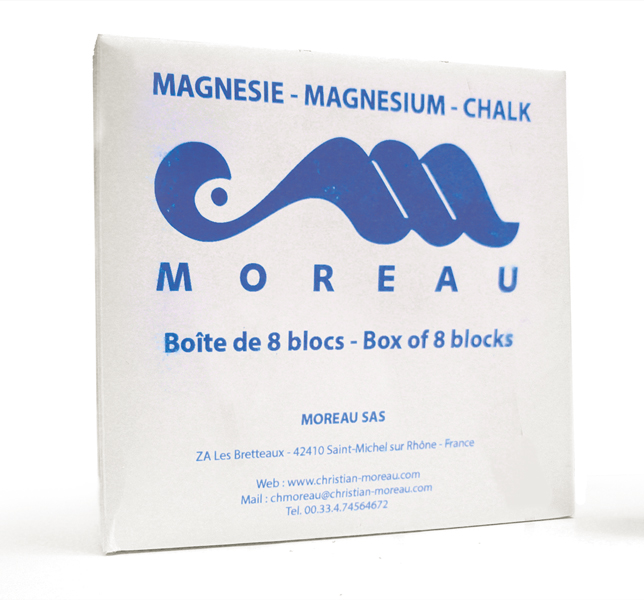 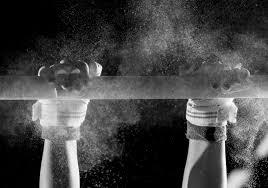 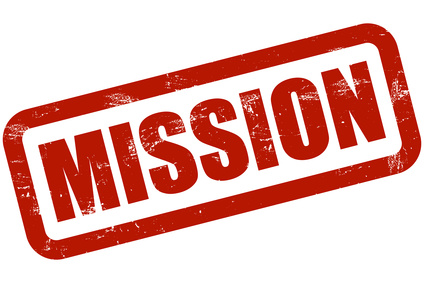 Faisons un peu de barres asymétriques ! Tâche complexe – SUJET BLes coups de pouceLes coups de pouce disponibles sont au nombre de 6, classés par domaines.Pour ma part, les coups de pouce sont gratuits sauf :Celui « extraire » les informations des documents. Quand l’élève m’appelle pour une aide « extraire les informations du document », je surligne sur son énoncé (au fluo) les informations qu’il n’avait pas trouvées. Et je note sur sa copie le nombre d’informations données et cocherai donc, en conséquence, le niveau de maitrise atteint.Le « orange » car avec cette aide, l’élève n’a pas du tout de démarche scientifique puisque je lui donne les étapes de la démarche. Auquel cas, pour cette compétence, il atteindra le niveau de maitrise insuffisant.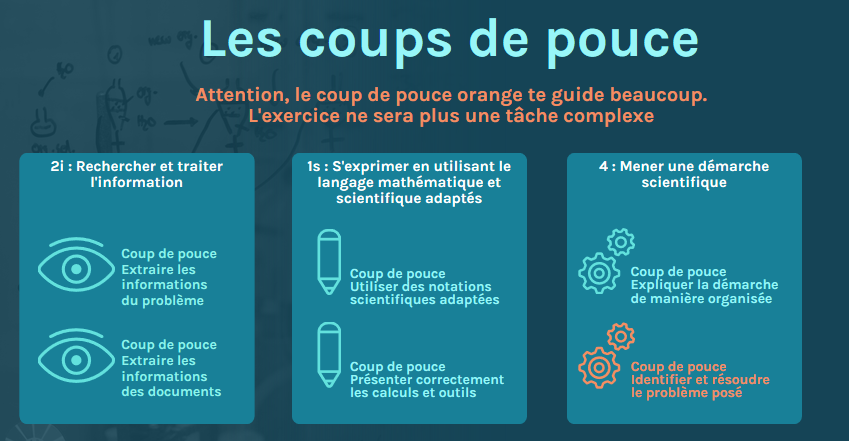 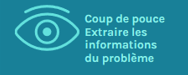 L’enseignant vient voir l’élève qui l’appelle et surligne les informations qui lui manquent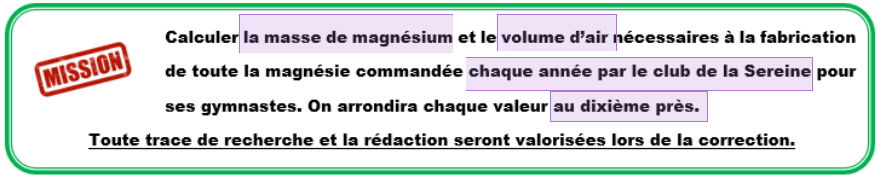 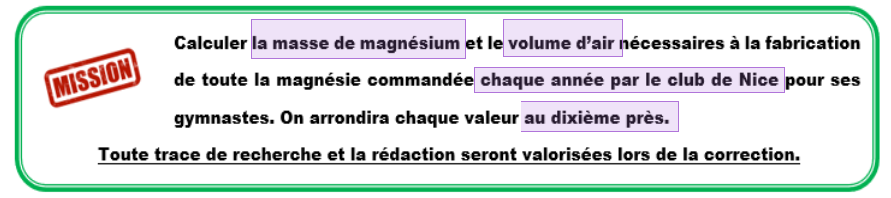 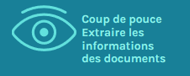 L’enseignant vient voir l’élève qui l’appelle et surligne les informations qui lui manquent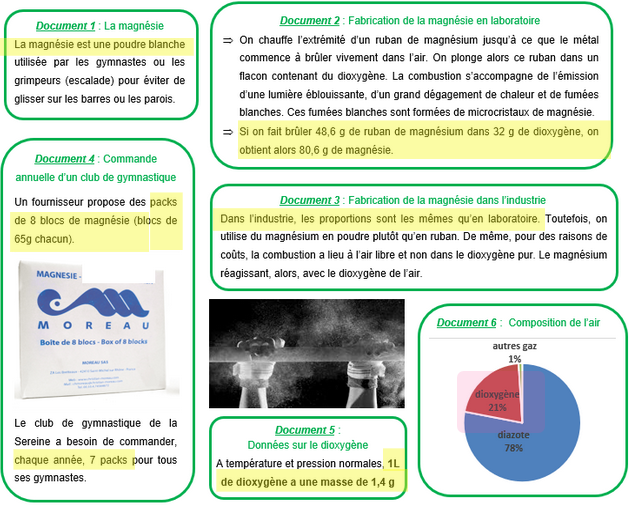 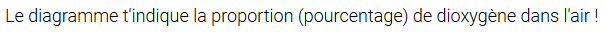 L’enseignant vient voir l’élève qui l’appelle et surligne les informations qui lui manquent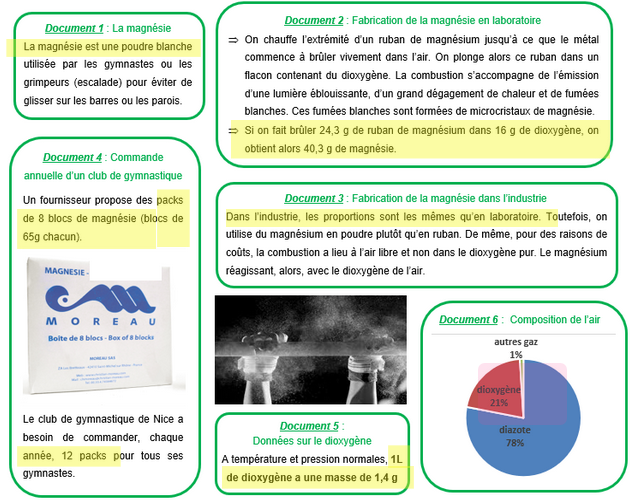 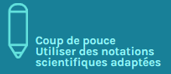 L’enseignant distribue cette aide à l’élève s’il en éprouve le besoin 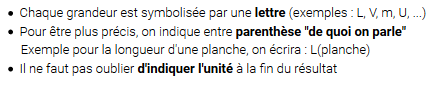 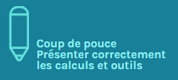 L’enseignant distribue cette aide à l’élève s’il en éprouve le besoin 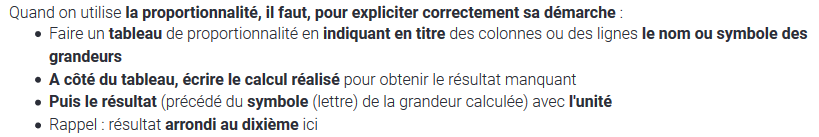 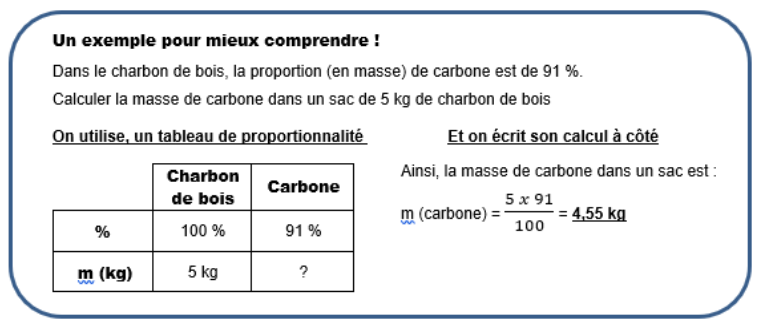 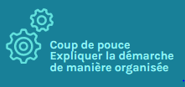 L’enseignant distribue cette aide à l’élève s’il en éprouve le besoinSinon, autorise l’élève à utiliser sa fiche outil « résoudre un problème » 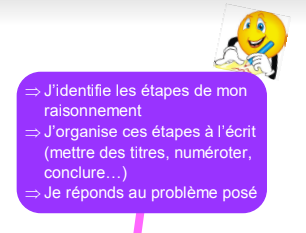 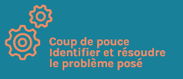 L’enseignant distribue cette aide à l’élève s’il en éprouve le besoinL’élève le colle sur sa copie et sait qu’il n’atteindra que le niveau de maitrise insuffisant pour cette compétence 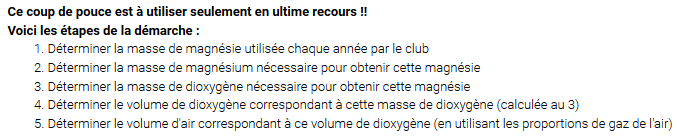 Les repères pour l’évaluation (grille critériée)COMBUSTIONS et PROPORTIONNALITÉCOMBUSTIONS et PROPORTIONNALITÉNiveau4ème Type d’évaluationTâche complexe          (sujet A et sujet B)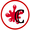 Compétences travaillées1S - Pratiquer des langages scientifiques : Utiliser des notations scientifiques adaptés1S - Pratiquer des langages scientifiques : Présenter correctement les calculs et outils de calculs2 - Organiser son travail personnel (2I) :  Trouver les informations utiles dans les documents4 - Mener une démarche scientifique :  Identifier et résoudre le problème posé grâce à des calculs4 - Mener une démarche scientifique :  Expliquer la démarche de manière organiséeAttendus pour l’évaluation Physique-Chimie et mathématiquesReconnaitre une situation de proportionnalitéRésoudre des problèmes utilisant la proportionnalitéPrésenter correctement les calculsPrésenter correctement sa démarcheSavoir associer à chaque grandeur le bon symbole et la bonne unitéLors d’une combustion, des réactifs disparaissent et des produits apparaissent : une combustion est une transformation chimique.Extraire des informations de documents diversDurée20 min  Évaluation par compétencesDifférenciationCoups de pouces proposés sous forme papier par domainesCoups de pouces proposés sous forme d’un genially qui guide l’élève « pas à pas », intéressant dans l’enseignement à distance, en DM ou en classe si l’on dispose de tablettes/ordinateurs en nombre suffisant. Lien vers le genially :https://view.genial.ly/5ea6b5a22bbd100db04c22e1/presentation-combustion-et-proportionnalite-tache-complexe-pas-a-pas Liens photoPhotos personnellesDomaineTu as réussi à ….TBSFIGlobalNoteNote     1SUtiliser des notations scientifiques adaptés………/1…….../10     1SPrésenter correctement tes calculs et outils de calculs…….../1…….../10     2ITrouver les informations utiles dans les documents…...../3,5…….../10      4Identifier et résoudre le problème posé grâce à des calculs…….../3…….../10      4Expliquer la démarche de manière organisée…...../1,5…….../10DomaineTu as réussi à ….TBSFIGlobalNoteNote     1SUtiliser des notations scientifiques adaptés………/1…….../10     1SPrésenter correctement tes calculs et outils de calculs…….../1…….../10     2ITrouver les informations utiles dans les documents…...../3,5…….../10      4Identifier et résoudre le problème posé grâce à des calculs…….../3…….../10      4Expliquer la démarche de manière organisée…...../1,5…….../10DomaineTu as réussi à ….TBSFI1SUtiliser des notations scientifiques adaptéesL’élève utilise fréquemment :Les notations m et VIl précise ces notations avec dioxygène, magnésium, magnésie, air1 pointComme le TB, mais il écrit parfois les mots en entier (masse, volume) ou a oublié de préciser ces notations …0,75 pointsL’élève utilise les notations scientifiques rarement et/ou a oublié de préciser dioxygène, air, …0,5 pointL’élève n’utilise pas ou rarement les notations scientifiques0,25 point1SPrésenter correctement les calculsL’élève a réalisé ses tableaux de proportionnalité en indiquant pour chaque colonne ou ligne les titres et a présenté correctement la plupart de ses calculs1,5 pointsComme le A, mais il a oublié ou mal écrit un ou 2 titres dans les tableaux et a présenté correctement la plupart de ses calculs1,25 pointsDes oublis dans les intitulés des colonnes/lignes et des erreurs de présentation de calcul (sans faute grave)0,75 pointDe nombreuses erreurs0,25 point2ITrouver les informations utiles dans les documentsAttendus :Nombre de packsNombre de blocs de magnésie par packMasse d’un blocLa masse de Mg nécessaire pour obtenir 80,6 g de MgOLa masse de O2 nécessaire pour obtenir 80,6 g de MgO1 L de O2 pèse 1,4 g Il y a 21 % de O2 dans l’air7/7 attendus3,5 points6 ou 5/7 attendus2,75 points4 ou 3/7 attendus1,75 points2, 1 ou 0/7 attendus0,75 point4Identifier et résoudre le problème posé grâce à des calculsAttendus : L’élève aCompris qu’il fallait calculer le nombre de blocs nécessairesCompris qu’il fallait calculer la masse totale de magnésie nécessaireCompris qu’il fallait calculer m(Mg), m(O2) et V(O2) en utilisant la proportionnalité (3 critères)Compris qu’il fallait utiliser les % pour calculer V(air)Calculé sans faire d’erreursSu associer les bonnes unités aux grandeurs physiques mesuréesTout est compris avec oubli éventuel d’une unité et/ou réalisation d’un calcul inutile 3 points7 ou 6/8 attendus avec oubli éventuel d’une unité et/ou réalisation d’un calcul inutile2,5 points5, 4 ou 3/8 attendus1,5 points2, 1 ou 0/8 attendus0,75 pointExpliquer la démarche de manière organiséeTrès bien organisé (numéros/titres) et expliqué1,5 pointsQuelques imprécisions1,25 pointsPeu clair0,75 pointPas d’explications0,25 point 